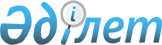 О предоставлении кандидатам в депутаты Мажилиса Парламента Республики Казахстан и маслихатов на договорной основе помещений для встреч с избирателямиПостановление Жуалынского районного акимата Жамбылской области от 30 ноября 2011 года № 492. Зарегистрировано управлением  Юстиции Жуалынского района Жамбылской области 7 декабря 2011 года за № 6-4-112      Примечание РЦПИ:

      В тексте сохранена авторская орфография и пунктуация.

      На основании пункта 4 статьи 28 Конституционного Закона Республики Казахстан от 28 сентября 1995 года «О выборах в Республике Казахстан», акимат района ПОСТАНОВЛЯЕТ:



      1. Предоставить кандидатам в депутаты Мажилиса Парламента Республики Казахстан и маслихатов на договорной основе помещений для встреч с избирателями согласно приложению.



      2. Настоящее постановление вступает в силу со дня государственной регистрации в органах юстиции и вводится в действие со дня первого официального опубликования.



      3. Контроль за исполнением данного постановления возложить на руководителя аппарата акима Жуалынского района Наметкулова Амангелды Наметкуловича.      Аким района                                Б. Карашолаков

Приложение к постановлению

акимата Жуалынского района

от 30 ноября 2011 года № 492

  Места встреч кандидатам в депутаты Мажилиса Парламента Республики Казахстан и маслихатов на договорной основе помещений для встреч с избирателями
					© 2012. РГП на ПХВ «Институт законодательства и правовой информации Республики Казахстан» Министерства юстиции Республики Казахстан
				№Наименование сельского округаМеста встреч с избирателями1Село Б.Момышулы Дом культуры с.Б.Момышулы улица Жамбыла № 142Аксайский сельский округ Средная школа им. Мынбулак улица Абая № 5 3Актобинский сельский округ Дом культуры с.Байтерек улица Набережная № 24Биликулский сельский округ Дом культуры с.Карабастау улица Жамбыла без номера5Боралдайский сельский округ Дом культуры с.Колтоган улица Д.Конаева № 596Жетитобинский сельский округ Средная школа им. Жетитобе улица М.Усипбекова без номера7Кокбастауский сельский округ Дом культуры с.Коктобе улица А.Иманалыулы № 518Куренбелский сельский округ Дом культуры с.Куренбел улица Бейбитшилик № 649Карасазский сельский округ Дом культуры с.Карасаз улица Ю.Гагарина № 4910Кошкаратинский сельский округСредная школа им. Абая улица Б.Усенова № 4411Кызыларыкский сельский округДом культуры с.Актобе улица Советская № 19 А12Мынбулакский сельский округСредная школа им. А.Гайдара улица Д.Конаева № 5213Нурлыкентский сельский округСредная школа им. М.Ломоносова улица Н.Замбаева № 4914Тогызтарауский сельский округДом культуры с.Тогызтарау улица Жамбыла № 5 А15Шакпакский сельский округЗдания акимата села Шакпак улица А.Пахомова № 45 А